KORAK #1PROMJENA GLEDIŠTA: ŠTO KADA…?Zamišljam da sam ovdje pobjegao/la iz druge zemlje:Što bi meni bilo osobito važno?Što bi mi bilo potrebno kako bih sigurno stigao/la u svoju novu domovinu, kako bih bio/la u mogućnosti doprinijeti svom novom društvu i kako bih dobro živio/jela zajedno s ljudima ovdje?Što bih kao izbjeglica želio/ljela: Na što bih imao/la pravo, zahtjev?KORAK #2KOJA TEMELJNA PRAVA IMAJU IZBJEGLICE?U kojoj mjeri (prema našoj procjeni) su ta prava izbjeglica ostvarena u našoj zemlji?U pogledu čega bi mi (naša zemlja) mogli učiniti više kako bi se ostvarila prava izbjeglica?Koja prava neki u lokalnim zajednicama odbijaju? Što bi moglo biti razlog tom odbijanju i koliko je to opravdano?Koje vrijednosti ja izražavam kada zagovaram ili odbacujem ta prava izbjeglica?KORAK #3IGRANJE ULOGA: KAKO ŽELIMO ZAJEDNO ŽIVJETI?U gradiću X-City je prije nekoliko tjedana osnovano sklonište za izbjeglice s 400 stanovnika. Mnoge obitelji imaju malu djecu.Čak i prije nego što su se izbjeglice uselile, stvorena je građanska inicijativa („Izbjeglice: Ne s nama!”) koja se strogo protivi skloništu. Ona upozorava na rastući kriminalitet i druge opasnosti od izbjeglica te zahtjeva da X-City vodi veću brigu o svom vlastitom stanovništu. U X-City-ju postoje društveni problemi. Ako se ne može spriječiti sklonište za izbjeglice onda se bar građane mora zaštititi od izbjeglica, tvrdi inicijativa.Istovremeno, grupa volontera pomogača izbjeglicama („Izbjeglice dobrodošli!”) je post-avljena za podršku izbjeglicama i promicanje dobrih odnosa između izbjeglica i lokalnog stanovništva. Oni ističu temeljna prava izbjeglica i da svi u X-Cityju imaju korist od života zajedno.Nedavno su bile neke krađe koje su pripisane izbjeglicama. Neki se susjedi žale na buku i otpad iz skloništa i u gradu kruže glasine da se neke izbjeglice ponašaju „jako sumnjivo” te se čine opasnima kad se kreću po gradu. Istovremeno, neke se izbjeglice žale da ih se u dućanima ne poslužuje ili ih se vrijeđa na ulicama. Kažu da je jako teško imati prijateljske kontakte s lokalnim stanovništvom.KORAK #3IGRANJE ULOGA: KAKO ŽELIMO ZAJEDNO ŽIVJETI?PROMATRAČIŠto smo primijetili?Koju su strategiju sudionici slijedili?Jesu li bile izražene kakve predrasude ili klevete?Koja su prava i obveze izbjeglica i lokalnog stanovništva spomenute?Koje sam argumente smatrao/la uvjerljivima, a koje manje uvjerljivima? Je li postignuto razumijevanje ili su određeni sudionici nadjačali?Koji su se koncepti (dobrog) života zajedno očitovali?SUDIONICI OKRUGLOG STOLA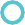 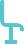 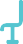 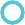 Kako sam se osjećao/la u svojoj ulozi?Kako sam doživio/jela po potrebi predstavljati poziciju koju ne dijelim u ’stvarnom životu’? Jesam li bio/la u mogućnosti uvjeriti druge (kako?)?Jesam li promijenio/la svoje mišljenje (zašto?)?Jesam li zadovoljan/na procesom i rezultatom (ako ne: što nedostaje ili što mi smeta?)Kad bih mogao/la ponovno imati razgovor, kako bih prezentirao/la svoje argumente, kako bih se postavio/la u vezi prezentiranih pitanja?RAZMIŠLJANJE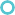 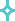 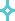 Zapišite 3 prava koja smatrate najvažnijima,a kojih se vi kao izbjeglica u nekoj dru-goj zemlji ne biste htjeli odreći ni pod kakvim okolnostima.Fotografirajte predmete/simbole koji predstavljaju ta prava.